 Minutes of  Gwernyfed Community Council  Meeting                            Held in Felindre Village Hall and over TEAMS on the 13th July  2023 at 7.30pm           In attendance                                                                       Cllr. Mike Bugler (Chair)                                                               Cllr. Nick Pritchard                                                                                                                              	  Cllr. Will LLoyd	  					                                                                 Cllr. Graham Day  Also, in attendance County Councillor Will Lloyd and  Mrs Keren Bender (Clerk)Declarations of Interest      Cllr Nick Pritchard item 12  2. 	Apologies                         	Cllr. Peter Varcoe and Cllr. Chris Jones3.      Minutes of the meeting held on the 8th June  2023          The Minutes were approved as a true record and signed by the Chair.  4.        Matters Arising  The Village Hall Committee to be consulted concerning housing the modem for broadband, along with a decision to be taken on who will provide and install it. 										Action Cllrs Varcoe and DayUpdate of Financial Regulations to be deferred to September Meeting.Aims and Objectives to be discussed at the September Meeting.Action Clerk    5.      Correspondence and Information	PCSO Emma Jackson had forwarded their newsletter- NotedBronllys Well Being Park AGM. Cllr Pritchard attended and reported there were Broadband issues and the IT equipment could not support the meeting. It was agreed Gwernyfed Community Council’s IT equipment would be made available to them and for Cllr Pritchard to follow up.  								Action Cllr. PritchardPolicing Accountability Board Invitation 17/7/23 at 10am, Cllrs Lloyd and Pritchard indicated their intention to attend.20mph Policy Progress zoom meeting invitation - Noted Dial-a-Ride Funding Request- Reschedule for September meeting, also clerk to establish through Dial-a Ride whether Hay or Brecon Dial -a Ride supports  Gwernyfed Community Council residents.									Action Clerk  6       Planning MattersThere were no applications to consider 7.      Review of  Standing Orders 2023 The Clerk had circulated Model Standing Orders May 2023 ( Wales) and a paper  explaining the changes and additions to the Model Standing Orders 2018.The salient points were:The language was now gender neutral. It introduced guidance on remote and virtual access to meetings along with changes to issuing notices both electronically and via the postal system. Register of Councillors Interest has to be kept along with Declarations of Interest.Community Council Councillors need to have a dedicated Community Councillor Email Address. All planning applications need to be recorded in a register.General Powers of Competence (GPC), the adoption of an annual report and the creation of training plans was also introduced.The standing orders also included timings and the number of days for activities to be adhered with, for instance when to publish the agenda and minutes and how long a member of the public could speak on an item.Following a discussion it was unanimously agreed to endorse the  Model Standing Orders May 2023 ( Wales) Clerk to post the adopted Standing Orders on the Website.													Action Clerk8.   Unsupervised Children on the A438 	A report has been received of children of a very young age from 4 to 7 years of age are playing football and riding scooters on the main road residence I’ve been asked to ring 101 and report any such incidents to the police to enable them to build a case. It was agreed that the Community Council would write a letter to the police, social services and the housing department to make them aware of this issue emphasising its grave concerns.     The chair and Clerk to compile the letter.									Action Chair and Clerk9.    One Voice Wales (OVW)  Report Following a discussion of the members present it was agreed to nominate the current Chair for a fourth term and he was duly re-elected.The secretary agreed to look at the agenda for future meetings to include all Community Councils to provide a few paragraphs on what they are doing, for example what issues they have and what best practice they can share.									10.      Engagement with Residents / Households across Gwernyfed Ward- Update.The letter to go out to all residents has now been agreed. Councillors decided to use 90gm gloss paper for the publication.It was previously agreed that the Community Council would adopt a new logo, a number of versions were presented, and Counsellors agreed on the one that would be used on all future publications and correspondence.   11.    County Councillors Report County Councillor Will Lloyd had forwarded his report to all Councillors and agreed going forward he would send out his report on the Monday prior to the CC meeting.He reported he had attended a property flood resilience meeting that will support residents going forward. Councillor Lloyd had also been involved with the issue of the electricity cable required for the Pound Field. After seeing new traffic signs popping up across the ward, he was able to communicate the 20mph rollout plan to residence which will take place on the 17th of September 2023 and asked counsellors if they knew of any residents that had questions around the rollout to pass on his email address.   12.   Contribution to Gwernyfed Clean-up Costs Cllr. Pritchard reported he had been working with Powys County Council Housing in trying to improve the Gwernyfed estate. A part of this work, a community clean up event was discussed that will involve bringing in two 20 cubic skips (roll off skips). This will be help people who can’t or won’t take their rubbish to the recycling. 
 Powys have now offered a number of staff to support the day which is planned for end of July to help support the collection of the rubbish. To ensure this is an inclusive community event an open invitation to all local residents will be made. However, as the cost of these skips is likely to be £1,200. PCC are happy to pay 60% of this £720. Cllr Pritchard was asked to make a request to Gwernyfed Community Council to ask if it would be prepared to pay 30% of the cost at £360 with Three Cocks Matters Community Group paying the remaining 10%. Following a discussion, it was unanimously agreed to support the request.Cllr Pritchard will inform Powys County Council of the Community Councils decision and arrange for an invoice to be forwarded.									Action Cllr Pritchard     																   13.      Financial Mattersa. Bank Balances Bank Balances of the Current and Reserve Accounts were reported to the meeting. Reserve Account - £9634.58, Current Account - £2771.59. At the May meeting it was agreed to transfer £8k from the Current Account to the Reserve Account to take advantage of higher interest rates.b.    Invoices and payments for approval          K Bender- Salary, HMRC – Tax     K. Bender- Ink Cartridges- £31.29     J. Hughes – Internal Auditor - £50    Defib World – Defib Pads- £73.59- paid on the 13/6/23 prior to delivery    Vodaphone – Broadband Direct Debit 3x£24. May, June and July     All payments were approved                Next meeting – 14th September 2023 at 7.30pm    	 This will be a Hybrid meeting held at Felindre Village Hall01874 611723    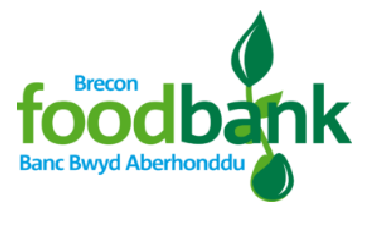 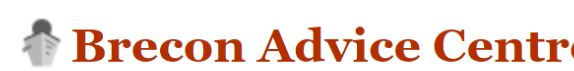 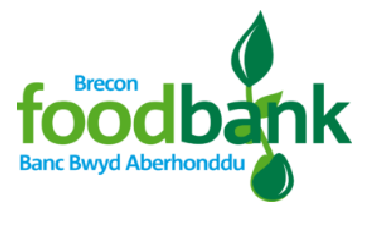 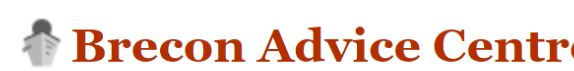 01874 624595 info@brecon.foodbank.org.uk    www.breconadvicecentre.org.uk www.brecon.foodbank.org.uk    